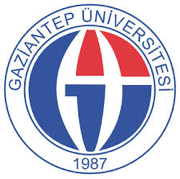 GAZİANTEP ÜNİVERSİTESİ DİŞ HEKİMLİĞİ FAKÜLTESİAĞIZ, DİŞ VE ÇENE RADYOLOJİSİ UZMANLIK EĞİTİMİGENİŞLETİLMİŞ MÜFREDAT PROGRAMIİÇİNDEKİLERA-Programın Adı.......................................................................................................................3B-Uzmanlık Eğitimini Veren Kurum......................................................................................3C-Tanım.....................................................................................................................................3D-Amaç......................................................................................................................................3Bilgi.............................................................................................................................................3Beceri..........................................................................................................................................3Tutum.........................................................................................................................................4E-Uzmanlık Eğitim Süreci ve Süresi.......................................................................................4F-Eğitim Kaynakları.................................................................................................................4Eğitici Standartları...................................................................................................................4Mekan Standartları...................................................................................................................4Donanım Standartları...............................................................................................................5G-Zorunlu Rotasyonlar............................................................................................................5H-Bilgi Hedefleri.......................................................................................................................5İ-Beceri Hedefleri......................................................................................................................6J-Tutum Hedefleri.....................................................................................................................7K-Ölçme ve Değerlendirme......................................................................................................8Eğitimin Değerlendirilmesi......................................................................................................81-Uygulamalı Eğitimin Değerlendirilmesi............................................................................82-Teorik Eğitimin Değerlendirilmesi....................................................................................8L-Dersler..................................................................................................................................9M-Bilimsel Aktivitelere Katılım............................................................................................9N-Bölümde İşleyiş...................................................................................................................9Bölüm Toplantıları..................................................................................................................9A-Programın Adı:Ağız, Diş ve Çene Radyolojisi Uzmanlık EğitimiB-Uzmanlık Eğitimini Veren Kurum:Gaziantep Üniversitesi Diş Hekimliği Fakültesi Ağız, Diş ve Çene Radyolojisi Anabilim DalıC-Tanım:Ağız, Diş ve Çene Radyolojisi Diş Hekimliğinin bir bölümü olup maksillofasiyal bölgedeki yapıların kemik ve yumuşak doku patolojilerini konvansiyonel ve ileri görüntüleme yöntemleriyle inceleyen bilim dalıdır. Ağız, Diş ve Çene Radyolojisi Uzmanlık eğitimine gelen asistanlar Tıpta Uzmanlık Kurulu, AĞIZ, DİŞ VE ÇENE RADYOLOJİSİ UZMANLIK EĞİTİMİ ÇEKİRDEK EĞİTİM MÜFREDATI kapsamında açıklanan tüm teorik ve pratik uygulamalardan sorumludur. (Ek 1). Bu uygulamalar dışında eğitim gördüğü birimin GENİŞLETİLMİŞ MÜFREDATINI uygulamak zorundadır. Ağız, Diş ve Çene Radyolojisi çalışma alanı içerisine şu konular girmektedir:TME düzensizliklerinin incelenmesiSinüs hastalıklarının teşhisiDil, dudak gibi yumuşak doku patolojilerinin tespitiTükürük bezlerinin değerlendirilmesiKemik patolojilerinin tespitiD-Amaç:Ağız, Diş ve Çene Radyolojisi uzmanlık eğitiminin mesleki bilgi, beceri ve tutuma yönelik amaçları aşağıda sıralanmıştır.Bilgi:Hastaların şikâyetçi olduğu problemlerinin tespiti ve farkında olmadıkları patolojiler konusunda bilgilendirilmesi.  Radyolojik ileri teşhis yöntemlerinin uygulanmasıBranşıyla ilgili teknolojik gelişmelerin takip edilmesi,Bilimsel araştırma yöntemlerinin bilinmesi ve uygulanmasıdır.Beceri:1. Farklı teşhis araçlarını kullanarak bilimsel ve yaratıcı bir yaklaşım gösterebilmek,2.  Bilimsel araştırmalara katılım yanında planlama ve yürütücülük de yapabilmektirTutum:1. Meslektaşlar ve diğer sağlık görevlileri ile karşılıklı saygı ve sevgiyi gözeten profesyonelcebir işbirliği içerisinde çalışılması,2. Tıbbi bilgi ve becerilerin “profesyonellik” kavramında sürekli geliştirilip güncelleştirilmesi,3. Hasta ve yakınları ile doğru ve düzeyli iletişim kurulması. Hastanın ve kendinin sorumluluklarının değerlendirilmesi,4. Hasta haklarına saygılı davranılmasıdır.E-Uzmanlık Eğitim Süreci ve Süresi:Uzmanlık eğitimi güncel mevzuat çerçevesinde gerçekleştirilmektedir. Ağız, Diş ve Çene Radyolojisi uzmanlık eğitimi üç (3) yıldır.F-Eğitim KaynaklarıEğitici Standartları:Yrd. Doç. Dr. Eda Didem YalçınMekan standartları:Ağız, Diş ve Çene Radyolojisi Anabilim Dalı klinikleri B blok zemin katta yer almaktadır. Eğitim salonu,Stajyer öğrenci, asistan ve öğretim üyesi için ayrılmış 1 muayene kliniği,Panoramik röntgen odaları (TAEK tarafından lisanslı cihazların bulunduğu, kurşun zırhlamanın olduğu),Ağız içi röntgen odası (TAEK tarafından lisanslı cihazların bulunduğu, kurşun zırhlamanın olduğu),Dental bilgisayarlı tomografi ve rapor odası,Öğretim üyesi, asistan, teknisyen odaları,Uzmanlık öğrencisi ve personellere ait odalar,Arşiv ve depo,Toplantı odası, kütüphane ve konferans salonu,Sterilizasyon ve malzeme odası ile hizmet verilmektedir.Donanım standartları:Stajyer öğrenci, asistan ve öğretim üyesi için ayrılmış 1 klinik5 Dental ünitAyna, sond, preselTansiyon aleti2 periapikal röntgen cihazı3 panoramik röntgen cihazı 1 konik ışınlı bilgisayarlı tomografi Bilgisayar ve monitörler Bilgisayar ve hasta takip programıVoltaj regülatörüKesintisiz güç kaynağıVitalometre Kurşun önlük, tiroid koruyucuFotoğraf makinesiİleri çürük teşhis cihazlarıG-Zorunlu Rotasyonlar:H-Bilgi Hedefleri :T.C. Sağlık Bakanlığı Tıpta Uzmanlık Kurulu Ağız, Diş ve Çene Radyolojisi Uzmanlık Eğitimi Çekirdek Eğitim Müfredatı 08/04/2014Hasta hekim iletişimini yönetir. Hastanın sistemik durumunu, ağız bulgularını ve mevcut destek dişleri değerlendirir.Baş-boyun bölgesinin anatomisi ve patolojilerini bilir.Teşhis ve tedavi planlaması yapabilir. Radyolojik tetkik yöntemleri ve radyolojik bulguları değerlendirir.Kişisel ve mesleki sürekli eğitim, gelişim uygulamalarına katılır.Uzmanlık alanının sınırlarını bilerek mesleğini uygular. Davranış bilimleri çerçevesinde hastanın sosyal ve psikolojik profilini değerlendirir.İletişim becerilerini kullanır.Ulusal sağlık sistemini, diş hekimliği ve Ağız, Diş ve Çene Radyolojisi hizmetlerini ve işleyişini uygular. Mesleki etik kuralları uygular.Sürekli diş hekimliği eğitimine düzenli katılır. Bilimsel gelişmeleri tanır ve takip eder.Etik kuralları uygular. Diş hekimliğine yönelik etik kuralları tanımlar.Bilimsel kongre, seminer ve mezuniyet sonrası kurs programlarıyla yenilikleri takip eder. Sürekli kendini geliştirir .Toplumda ağız sağlığı bilincini artırıcı uygulamalarda bulunur.Çocuklarda, yetişkinlerde, engellilerde ve yaşlılarda ağız hijyen eğitimi, tarama ve uygulama amaçlı topluma yönelik Ağız, Diş ve Çene Radyolojisi uygulamalarına ve çalışmalara katılır.İ-Beceri Hedefleri
* Verilen miktarlar asgari olarak belirlenmiştir. Uzmanlık mezuniyeti için gerekli olan sayılar anabilim dalı akademik kurul kararı alınarak değiştirilebilir. J-Tutum HedefleriEkip çalışması ve multidisipliner yaklaşıma sahip olmalı.Kişilerarası ilişkilerde ve ekip içinde olumlu, yaratıcı ve sürekli gelişimi destekleyiciTutum sahibi olmalı.Kendi kendine ve sürekli öğrenmeye istekli olmalı.Mesleki uygulamalarda bilimsel tutum ve kanıta dayalı yaklaşımı benimsemeli.Meslek etiğine uygun davranmalı.Toplum hekimliği ilkelerine uygun davranmalı.Toplum sağlığının ve sağlık hakkının gelişmesine katkı sağlamalı.Hizmetten yararlananların değerlerine saygı duymalı.Hizmetten yararlananın üzüntü ve endişelerine duyarlı olmalı.Hizmetten yararlananların gereksinim ve önceliklerine saygı duymalı.Hizmetten yararlananların haklarını korumalı.Hasta savunuculuğunu üstlenmeli.Bütüncül yaklaşımı benimsemeli.İzlemde süreklilik ilkesini benimsemeli.Sağlık eğitimi ve danışmanlığını günlük uygulamanın bir parçası kılmalı.Koruyucu diş hekimliğini günlük uygulamanın bir parçası yapmalı.Eksiksiz dosya tutmalı.İlgili konularda ulusal gelişim, öncelik ve politikalardan haberdar olmalı.Meslek ve uzmanlık onuruna uygun tutum benimsemeli.Meslek ve uzmanlık örgütlerini desteklemeli.K-Ölçme ve Değerlendirme  Eğitimin DeğerlendirilmesiUzmanlık öğrencisinin eğitim sürecindeki etkinlikleri kurumca düzenlenen bir karne ile kayıt altına alınır. Uzmanlık öğrencisinin yapılması zorunlu çalışmaları başarı ile tamamlaması gerekir. Başarılı olamayan ya da başarılı olması gereken zorunlu çalışmaları yapmayan uzmanlık öğrencisi eğitim kurumunun başkanı tarafından uyarılır. Bu durumun tekrarlanması halinde başarısızlık üst yönetime bildirilir ve gerekli işlem uygulanır.1. Uygulamalı Eğitimin DeğerlendirilmesiUzmanlık öğrencisinin klinik çalışmalarının değerlendirilmesi; anamnez, muayene ve radyolojik incelemelerini kullanarak yaptığı tanısal yaklaşımı, doğru tedavi endikasyonlarının seçimini/uygulamasını, hasta izlemini ve yaptığı girişimleri içerir.Uzmanlık Öğrencisi, “Beceri Hedefleri” bölümünde belirtilen tedavileri belirtilen asgari sayılarda yapmakla yükümlüdür. Uzmanlık öğrencisinin bizzat kendisinin yürüttüğü veya kurumca yürütülen diğer araştırmalara olan katkıları, araştırmaların sayısı, türü ve özgünlüğü göz önüne alınarak değerlendirilir.Uzmanlık öğrencisi eğitimi boyunca yapmakla yükümlü olduğu rotasyonlardaki başarı durumu, rotasyon yapılan dalın yöneticisi tarafından değerlendirilir. Bu değerlendirmede başarısız olduğu saptanırsa rotasyon tekrarlanır.2. Teorik Eğitimin DeğerlendirilmesiUzmanlık Öğrencisinin alabileceği dersler aşağıda listelenmiştir. Aldığı derslerden sınava tabi tutulacaklardır. Sınav, dersi veren öğretim üyeleri tarafından yapılacaktır. Başarı puanı 100 üzerinden 70’dir. Bu puanı alamayan uzmanlık öğrencisi, bir haftalık aralarla başarılı oluncaya kadar girer. Sınav sonuçları bölüm başkanı veya eğitim sorumlusu öğretim üyesine iletilecektir. Sonuçlar belli olduğunda uzmanlık öğrencisine duyurulacaktır.Uzmanlık öğrencisinin tez konusunun eğitimi süresinin ilk yarısında belirlenmesi amaçlanır.Tez çalışmasını başarı ile tamamlayamayan uzmanlık öğrencisi, uzmanlık sınavına giremez.L-Dersler		     Toplam                                                                                   50 Kredi  M-Bilimsel Aktivitelere KatılımHer uzmanlık öğrencisi eğitim süresince en az 2 seminer, 4 olgu tartışması ve 10 makale tartışması yapmak zorundadır. En az 2 yurt dışı ve yurt içi kongre veya sempozyuma en az 1 bildiri (sözlü veya poster) ile katılım yapmakla yükümlüdür.N-Bölümde İşleyişBölüm toplantılarıAğız, Diş ve Çene Radyolojisi Öğretim Üyeleri ve uzmanlık öğrencileri eğitim döneminde haftada bir yarım gün Anabilim Dalı seminer salonunda toplanır. Bu toplantılara katılım zorunludur ve katılamayan gerekçe bildirmek zorundadır.Toplantı saatlerinde seminer, makale tartışması, olgu tartışması gibi eğitim etkinlikleri yürütülür. Ayda 1 kez anabilim dalı akademik kurulu ve yılda 2 defadan az olmamak kaydıyla uzmanlık öğrencilerinin de katıldığı genişletilmiş bölüm toplantıları yapılır.Yayın tarihiRevizyon tarihiRevizyon numarası14.03.201703ROTASYON DALIROTASYON SÜRESİ (AY)Radyoloji2Ağız, Diş ve Çene Cerrahisi1İŞLEM3 YIL ASGARİ TOPLAMGenel Muayene ve Tedavi Planlaması4000Periapikal4000Oklüzal Teknik500Paralel Teknik500Bite-Wing2000Paralaktik Teknik100Konik Işınlı Bilgisayarlı Tomografi 400Panoramik Radyografi5000Diğer Ağız Dışı Radyografiler250Olgu Tartışması 4Seminer 2Makale Tartışması10Yurt içi/dışı kongre/sempozyum sözlü/poster bildiri1Radyoloji Rotasyonu 2 ayAğız, Diş ve Çene Cerrahisi Rotasyonu 1 ayDersin KodDersin AdıKredisiDPEU 11Ağız, Diş ve Çene Radyolojisi(2-2)3ZORUNLUDPEU 12Tanı ve Tedavi Planlaması Kriterleri(2-2)3ZORUNLUDPEU 13Dental Radyolojide Temel Kavramlar (2-0)2ZORUNLUDPEU 14İntraoral Görüntüleme Yöntemleri(1-1)2ZORUNLUDPEU 15Radyograflarda Anatomik Yapılar(1-2)2ZORUNLUDPEU 21Ekstraoral Görüntüleme Yöntemleri(1-1)2ZORUNLUDPEU 22İleri Görüntüleme Yöntemleri(1-1)2ZORUNLUDPEU 23Diş Hekimliğinde Radyasyon(2-0)2ZORUNLUDPEU 24Diş Çürükleri ve Periodontal Doku Hastalıkları(2-2)3ZORUNLUDPEU 31TME Hastalıkları ve Radyografik Değerlendirme(1-1)2ZORUNLUDPEU 32Oral Lezyonlar ve Ayırıcı Tanıları(2-1)3ZORUNLUDPEU 33Paranazal Sinüsler ve Radyografik Değerlendirme(1-2)2ZORUNLUDPEU 34Tükürük Bezi Radyolojisi(1-0)1ZORUNLUDPEU 35Radyolojide Enfeksiyon Kontrolü(1-1)2SEÇMELİDPEU 36Orofasiyal Bölgede Bulgu Veren Dermatolojik Hastalıklar(1-0)2ZORUNLUDPEU 41Dentomaksillofasiyal Bölgedeki Patolojilerin Radyolojisi(2-0)3ZORUNLUDPEU 42Dental İmplant Radyolojisi(2-2)3ZORUNLUDPEU 43Hasta Başı Eğitimi(2-2)2ZORUNLUDPEU 44 Bilimsel Araştırma Teknikleri ve Etik(3-0)3ZORUNLUDPEU 45Diş Hekimliğinde Sistemik Hastalıklar ve Bulguları(2-0)2ZORUNLUDPEU 100-9Seminer-Makale (0-2)1ZORUNLUDPEU 200-9Uzmanlık Alan Dersi(3-0)3ZORUNLUDPEU 300-9Uzmanlık Tezi(0-1)KredisizZORUNLU